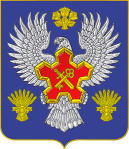 ВОЛГОГРАДСКАЯ ОБЛАСТЬП О С Т А Н О В Л Е Н И ЕАДМИНИСТРАЦИИ ГОРОДИЩЕНСКОГО МУНИЦИПАЛЬНОГО РАЙОНАот 09 июня 2020 г. № 495-п  Об утверждении Положения о порядке проведения служебных проверок в администрации Городищенского муниципального района             В соответствии с Трудовым кодексом Российской Федерации, Федеральным законом от 2 марта 2007 г. № 25-ФЗ «О муниципальной службе в Российской Федерации», в целях упорядочения деятельности по организации и проведении служебных проверок в отношении, лиц, замещающих должности муниципальной службы или лиц, замещающих должность, не являющуюся должностью муниципальной службы администрации Городищенского муниципального района, руководствуясь Уставом Городищенского муниципального района Волгоградской области, п о с т а н о в л я ю:Утвердить Положение о порядке проведения служебных проверок в администрации Городищенского муниципального района (приложение).2.	Начальнику общего отдела Усачеву С.Д. обеспечить размещение настоящего постановления на официальном сайте Городищенского муниципального района в информационно- телекоммуникационной сети Интернет.3.   Контроль за исполнением настоящего  постановления оставляю за собой.Глава Городищенского муниципального района                                                                        А.В. КагитинПОЛОЖЕНИЕо порядке проведения служебных проверок в администрации Городищенского муниципального района1. Общие положения1.1. Настоящее Положение разработано в целях регламентации порядка проведения служебных проверок в администрации Городищенского муниципального района.1.2.Служебные проверки проводятся в администрации Городищенского муниципального района в отношении лица, замещающего должность муниципальной службы или лица, замещающего должность, не являющуюся должностью муниципальной службы администрации Городищенского муниципального района (далее - сотрудник).1.3. По результатам служебной проверки, в случае установления в действиях сотрудника дисциплинарного проступка, главой Городищенского муниципального района (далее - глава муниципального образования) принимается решение о применении дисциплинарного взыскания в соответствии с требованиями Трудового кодекса Российской Федерации, Федерального закона от 2 марта 2007 г. № 25-ФЗ «О муниципальной службе в Российской Федерации».1.4. Служебная проверка должна быть завершена не позднее чем через один месяц со дня издания распоряжения администрации Городищенского муниципального района (далее - распоряжение) о ее назначении.1.5. При этом днем завершения служебной проверки считается день утверждения заключения по результатам проведения служебной проверки (далее-заключение).2. Организация служебной проверки2.1. Служебная проверка проводится по решению главы Городищенского муниципального района. 2.2. Основаниями для принятия решения о проведении служебной проверки являются:1) служебная записка, содержащая информацию о признаках (фактах) совершения конкретным работником дисциплинарного проступка, то есть неисполнения или ненадлежащего исполнения работником по его вине возложенных на него должностных обязанностей (далее - служебная записка);Под должностными обязанностями в настоящем Положении следует пониматьдействия работника в строгом соответствии с Конституцией Российской Федерации ииными федеральными законами, Уставом и муниципальными актами Городищенского муниципального района, а также реализация в пределах своей компетенции прав и обязанностей, регламентированных трудовым договором, должностными инструкциями, с соблюдением профессиональной этики и правил служебного поведения.2) письменное обращение, поступившее в администрацию Городищенского муниципального района (далее – Администрация), содержащее информацию о неисполнении или ненадлежащим исполнении работником возложенных на него должностных обязанностей;3) письменное заявление сотрудника;4) представление на имя представителя нанимателя (работодателя) соответствующих государственных органов Российской Федерации, содержащее сведения о совершении конкретным работником дисциплинарного проступка.5)иной документ, свидетельствующий о наличии нарушения действующего законодательства Российской Федерации, Волгоградской области, нормативных правовых актов органов местного самоуправления, указывающий на ненадлежащее исполнение сотрудником возложенных на него обязанностей.2.3. Служебная записка должна содержать следующие сведения:- признаки совершения дисциплинарного проступка;- способ, место и дату совершения дисциплинарного проступка (по возможности);- доказательства совершения дисциплинарного проступка (при их наличии);- ссылки на положения нормативных правовых и локальных актов, нарушенных сотрудником в связи с совершением дисциплинарного проступка.Одной служебной запиской допускается инициирование служебной проверки как в отношении одного, так и нескольких сотрудников.2.4. Заявление сотрудника должно содержать подробную информацию о событиях и фактах, проверку которых сотрудник просит провести.2.5. Глава Городищенского муниципального района после получения служебной записки или письменного заявления принимает решение о проведении служебной проверки в течение 5 (пяти) дней путем издания распоряжения о проведении служебной проверки. 2.6. Проект распоряжения о назначении служебной проверки должен содержать:- основание для ее проведения;- должность, фамилию, имя, отчество (при наличии) сотрудника, в отношении которого назначается служебная проверка;- состав комиссии;- должность, фамилию, имя, отчество (при наличии) сотрудника администрации Городищенского муниципального района, ответственного за документационное обеспечение служебной проверки;- сведения о временном отстранении сотрудника от замещаемой им должности на период проведения служебной проверки (при наличии).При назначении служебной проверки в отношении нескольких сотрудников по одному основанию, в отношении каждого сотрудника готовится отдельное распоряжение.2.7. Проведение служебной проверки осуществляется юридическим отделом.2.8. Для проведения служебной проверки образуется комиссия по проведению служебной проверки (далее - комиссия), состоящая из председателя комиссии, заместителя председателя комиссии, секретаря комиссии и членов комиссии.2.9. В состав комиссии в обязательном порядке включаются заместители главы Городищенского муниципального района (по согласованию), в обязательном порядке -сотрудники юридического отдела, сотрудник кадрового сектора, представители других отделов (по согласованию).Глава Городищенского муниципального района дополнительно может включить в состав комиссии иных сотрудников администрации Городищенского муниципального района, указав в резолюции на документе, содержащем сведения о наличии оснований для проведения служебной проверки, их фамилии и (или) должности.2.9.1. В проведении служебной проверки не может участвовать сотрудник, прямо или косвенно заинтересованный в ее результатах. В этих случаях он обязан обратиться к главе Городищенского муниципального района с письменным заявлением об освобождении его от участия в проведении этой проверки. 2.9.2. Состав комиссии для проведения служебной проверки, связанной с использованием сведений, составляющих государственную тайну, формируется с учетом положений законодательства о государственной тайне.2.10. Член комиссии, являющийся сотрудником юридического отдела и осуществляющий документационное обеспечение проведения служебной проверки, не позднее одного рабочего дня, следующего за днем распоряжения о назначении служебной проверки, осуществляет ознакомление сотрудника, в отношении которого назначена служебная проверка, с данным распоряжением под роспись и вручает уведомление о необходимости предоставления объяснений по форме согласно приложению № 1 к настоящему Положению.При невозможности ознакомления сотрудника с распоряжением о назначении служебной проверки в отношении него (отказ от ознакомления, отсутствие на рабочем месте и др.) составляется акт по форме согласно приложению № 2 к настоящему Положению, а заверенная копия распоряжения направляется по адресу постоянной, временной регистрации и по адресу фактического проживания сотрудника заказным письмом с уведомлением не позднее 2 рабочих дней, следующих за датой издания распоряжения, указанного в абзаце первом настоящего пункта.В случае отказа сотрудника, в отношении которого проводится служебная проверка, дать письменное объяснение об этом составляется акт по форме согласно приложению №. 3 к настоящему Положению.2.11. Член комиссии, являющийся сотрудником юридического отдела и осуществляющий документационное обеспечение проведения служебной проверки, не позднее двух рабочих дней, следующих за днем издания распоряжения о назначении служебной проверки, осуществляет ознакомление комиссии с распоряжением о назначении служебной проверки и предоставляет имеющиеся материалы служебной проверки для начала работы.3. Проведение служебной проверки3.1 В целях упорядочения работы комиссии и подготовки необходимых материалов служебной проверки в течение 1 рабочего дня с даты ознакомления комиссии с распоряжением о назначении служебной проверки собирается заседание комиссии.3.2: В рамках проведения служебной проверки председатель комиссии:-  координирует работу членов комиссии, организует взаимодействие и осуществляет контроль за их деятельностью;-  оказывает членам комиссии помощь по сбору, обобщению и анализу изучаемых в ходе служебной проверки документов;- направляет письменные запросы, в том числе структурным подразделениям администрации Городищенского района, о предоставлении ими необходимых документов, материалов и информации с целью установления фактов и обстоятельств, имеющих отношение к служебной проверке; -  запрашивает (при необходимости) пояснения и (или) объяснения, мнения сотрудников, специалистов и экспертов по вопросам, имеющим отношение к служебной проверке.При этом лицу, от которого затребовано объяснение, разъясняется предусмотренное статьей 51 Конституции Российской Федерации право не свидетельствовать против себя, своего супруга и близких родственников, круг которых определяется Федеральным законом.3.3. Заместитель председателя комиссии осуществляет полномочия члена комиссии, а также полномочия председателя комиссии в случае его временного отсутствия (временная нетрудоспособность, отпуск, командировка и др.).3.4. Члены комиссии:- изучают нормативные правовые акты по вопросам, относящимся к служебной проверке;- анализируют данные о деятельности структурного подразделения администрации Городищенского муниципального района, а также должностную инструкцию, при ее отсутствии -трудовой договор, сотрудника, в отношении которого назначена проверка;- анализируют письменное объяснение сотрудника (при его наличии);- знакомятся с документами, имеющими отношение к предмету служебной проверки, приобщают их (или их копии) в случае необходимости к материалам, служебной проверки;- вносят председателю комиссии предложения по истребованию необходимых для осуществления служебной проверки документов и их копий, материалов и иной информации;- в случае несогласия с выводами, изложенными в заключении, вправе вы разить мотивированное особое мнение, подлежащее приобщению к заключению.3.5. Член комиссии, являющийся сотрудником юридического отдела, осуществляющий документационное обеспечение проведения служебной проверки:- осуществляет полномочия члена комиссии;- по поручению председателя комиссии направляет необходимые запросы; реализует иные полномочия, установленные настоящим Положением.- обеспечивает правовое сопровождение служебной проверки и оценку правомерности действий комиссии;- готовит проект заключения.3.6. При проведении служебной проверки должны быть полностью, объективно и всесторонне установлены:- факт совершения сотрудником дисциплинарного проступка; вина сотрудника;- причины и условия, способствовавшие совершению сотрудником дисциплинарного проступка;- характер и размер вреда, причиненного сотрудником в результате дисциплинарного проступка;-обстоятельства, послужившие основанием для письменного заявления сотрудника о проведении служебной проверки.3.7. Структурные подразделения администрации Городищенского муниципального района  в срок не позднее трех рабочих дней с даты получения запроса председателя комиссии либо в сроки, указанные в запросе, обязаны представить запрашиваемые документы (копии документов), материалы, акты, справки, объяснения, а также нести ответственность за достоверность представленных сведений.3.8. Сотрудник, в отношении которого проводится служебная проверка, имеет право:-  давать устные или письменные объяснения, представлять заявления, ходатайства и иные документы на имя председателя комиссии;- обжаловать решения и действия (бездействие) членов комиссии, проводящих служебную проверку, главе Городищенского муниципального района;- знакомиться по окончании служебной проверки с письменным заключением и другими материалами служебной проверки, если это не противоречит требованиям неразглашения сведений, составляющих государственную и иную охраняемую Федеральным законом тайну.3.9. Член комиссии, ответственный за документационное обеспечение служебной проверки, осуществляет подготовку проекта заключения и не позднее 14 рабочих дней с даты назначения служебной проверки направляет его комиссии для рассмотрения и подготовки замечаний, предложений.3.10. Члены комиссии обязаны в течение 5 (пяти) рабочих дней со дня получения проекта заключения согласовать заключение либо представить письменные предложения и (или) замечания к проекту заключения.4. Оформление результатов служебной проверки4.1. По результатам служебной проверки готовится письменное заключение, которое подписывается председателем комиссии и членами комиссии.Вводная часть заключения должна содержать дату и номер распоряжения о назначении служебной проверки, состав комиссии, указанный в нем, и основание для проведения служебной проверки.Описательная часть заключения должна содержать факты и обстоятельства, установленные по результатам служебной проверки, с указанием положений нарушенного нормативного, правового акта, должностной инструкции, последствий нарушения, сумму причиненного ущерба (при наличии), принятых мер по возмещению ущерба.Резолютивная часть должна содержать:- информацию об установлении (неустановлении) факта совершения сотрудником дисциплинарного проступка по каждому вменяемому факту неисполнения или ненадлежащего исполнения сотрудником по его вине возложенных на него обязанностей с указанием положений нарушенных нормативных правовых и иных актов, обстоятельств, при которых совершен дисциплинарный проступок;- выводы об установлении факта наличия (отсутствия) вины сотрудника, в отношении которого проведена служебная проверка;- предложения о применении (или о неприменении) к сотруднику дисциплинарного взыскания;- предложения о мерах по устранению причин и условии, способствовавших совершению проступка;-   рекомендации предупредительно-профилактического характера.4.2. В случае, если член комиссии не согласен с выводами и (или) содержанием заключения (отдельных его положений), он вправе изложить свое особое мнение на имя председателя комиссии в письменной форме, которое приобщается к заключению.4.3. Заключение с материалами служебной проверки представляется главе Городищенского муниципального района для принятия решения о применении или о неприменении к сотруднику дисциплинарного взыскания.4.4. В случае принятия решения о применении дисциплинарного взыскания к сотруднику юридическим отделом готовится проект соответствующего распоряжения.4.5. Применение и снятие дисциплинарных взысканий к сотруднику осуществляется в соответствии со статьей 27 Федерального закона от 02.03.2007 N 25-ФЗ "О муниципальной службе в Российской Федерации" для лиц замещающих должности муниципальной службы администрации Городищенского муниципального района и статьями 192-195 Трудового кодекса Российской Федерации для лиц, замещающих должность, не являющуюся должностью муниципальной службы администрации Городищенского района.4.6. Сотрудник сектора по кадровой работе знакомит сотрудника, в отношении которого проводилась служебная проверка, с результатами служебной проверки, а в случае применения дисциплинарного взыскания - с распоряжением о применении дисциплинарного взыскания не позднее 5 календарные дней со дня издания распоряжения.Копия распоряжения о применении дисциплинарного взыскания (при наличии) вручается сотруднику, в отношении которого проводилась служебная проверка.4.7. При невозможности ознакомления сотрудника с заключением (отказ от ознакомления, либо от подписи в ознакомлении с заключением, отсутствие на работе) составляется акт по форме согласно приложению № 4 к настоящему Положению, который приобщается к материалам служебной проверки.4.8. К личному делу сотрудника, в отношении которого проводилась служебная проверка, приобщаются копии решений о наложении на него дисциплинарного взыскания до его снятия или отмены, а также копии документов о начале служебной проверки, ее результатах, об отстранении сотрудника от замещаемой должности (при наличии).4.9. В случае, если служебная проверка проводилась по заявлению сотрудника, то по результатам проверки сотрудник сектора по кадровой работе готовит и направляет ответ сотруднику заказным письмом с уведомлением по адресу постоянной, временной регистрации и фактического проживания в сроки, установленные пунктом 4.6 настоящего Положения.4.10. По окончании служебной проверки формируется индивидуальное дело служебной проверки, к которому приобщаются:- основание для проведения служебной проверки;- копия распоряжения о проведении служебной проверки;- объяснения, заявления, ходатайства и иные документы сотрудника;- копия должностной инструкции сотрудника;- документы, материалы, справки, объяснения, заключения специалистов, экспертов и иные документы, имеющие отношение к проведенной служебной проверки;- копия заключения по результатам служебной проверки;- копия ответа сотруднику, если служебная проверка проводилась по его заявлению;- копия распоряжения о применении к сотруднику дисциплинарного взыскания по результатам проведения служебной проверки (в случае принятия решения о применении дисциплинарного взыскания).Приложение 1к Положению о порядке проведения служебных проверок в администрации Городищенского муниципального районаУВЕДОМЛЕНИЕУважаемый(ая)_____________________!В соответствии с Трудовым кодексом Российской Федерации, Федеральным законом от 2 марта 2007 г. № 25-ФЗ «О муниципальной службе в Российской Федерации», в связи с назначенной распоряжением администрации Городищенского муниципального района от____________№________в отношении Вас служебной проверки, уведомляем Вас о необходимости в течение 2 рабочих дней со дня получения настоящего уведомления представить председателю комиссии по проведению служебной проверки__________________________________________________________________________(должность, Ф.И.О. председателя комиссии)объяснения по существу фактов и обстоятельств, изложенных в__________________________________________________________________________(документ-основание назначения служебной проверки)Сообщаем, что отказ от дачи объяснений в письменной форме не является препятствием для применения дисциплинарного взыскания.Просим Вас сделать отметку о вручении (подписаться и поставить дату вручения) на втором экземпляре данного уведомления.Уведомление получено_______________«         »          20      г.Глава Городищенскогомуниципального района                                                                                    А.В. Кагитин                                                        Приложение 2к Положению о порядке проведения служебных проверок в администрации Городищенского муниципального районаАКТр.п. Городище                                                                                               «___»___________2020Мы, нижеподписавшиеся, составили настоящий акт о том, что ознакомить ________________________________________________________________________________(должность, «фамилия, имя, отчество» сотрудника, в отношении которого назначена проверка)с распоряжением администрации Городищенского муниципального района  от___________№ _________ «О проведении служебной проверки» не представляется возможным по причине _______________________________________________________________________________ .(указать причину)Члены комиссии:________________________________________________________________________________(должность, подпись, инициалы, фамилия)________________________________________________________________________________________________(должность, подпись, инициалы, фамилия)________________________________________________________________________________(должность, подпись, инициалы, фамилия)________________________________________________________________________________________________(должность, подпись, инициалы, фамилия)________________________________________________________________________________________________(должность, подпись, инициалы, фамилия)Приложение 3к Положению о порядке проведения служебных проверок в администрации Городищенского муниципального районаАКТр.п. Городище                                                                                          «___»___________202Мы, нижеподписавшиеся, составили настоящий акт о том, что ________________________________________________________________________________(должность, «фамилия, имя, отчество» сотрудника, в отношении которого назначена проверка)____________________________________________________________________отказался от дачи (своевременно не представил) письменного(ое) объяснения(е) по фактам, послужившим основанием для проведения служебной проверки, назначенной в отношении него распоряжением администрации Городищенского муниципального района от  ______________ № ________«О проведении служебной проверки».Члены комиссии:________________________________________________________________________________(должность, подпись, инициалы, фамилия)________________________________________________________________________________________________(должность, подпись, инициалы, фамилия)________________________________________________________________________________(должность, подпись, инициалы, фамилия)________________________________________________________________________________________________(должность, подпись, инициалы, фамилия)________________________________________________________________________________________________(должность, подпись, инициалы, фамилия)Приложение 4к Положению о порядке проведения служебных проверок в администрации Городищенского муниципального районаАКТр.п. Городище                                                                                          «___»___________202Мы, нижеподписавшиеся, составили настоящий акт о невозможности ознакомить_____________________________________________________________________(должность, «фамилия, имя, отчество» сотрудника, в отношении которого назначена проверка)____________________________________________________________________с заключением по результатам проведения служебной проверки по причине:_______________________________________________________________________________________________________(указывается причина, послужившая основанием)________________________________________________________________________________________________От ознакомления с заключением по результатам проведения служебной  проверки_____________.___________________________________________ отказался.(фамилия, инициалы сотрудника, в отношении которого назначена проверка)Члены комиссии:________________________________________________________________________________(должность, подпись, инициалы, фамилия)________________________________________________________________________________________________(должность, подпись, инициалы, фамилия)________________________________________________________________________________(должность, подпись, инициалы, фамилия)________________________________________________________________________________________________(должность, подпись, инициалы, фамилия)________________________________________________________________________________________________(должность, подпись, инициалы, фамилия)